Извещение о проведении публичных слушаний  Администрация Ковылкинского муниципального района Республики Мордовия сообщает о проведении общественных обсуждений на тему:      	По изменению вида разрешенного использования земельного  участка с кадастровым номером 13:12:0316008:440 площадью 206 985 кв.м., расположенного по адресу: Местоположение установлено относительно  ориентира, расположенного     в границах участка. Почтовый адрес  ориентира: Республика Мордовия, Ковылкинский район,   Мордовско-Вечкенинское   сельское   поселение  с вида разрешенного использования - «для ведения сельскохозяйственного производства» на условно разрешенный вид использования - «недропользование».Сроки проведения публичных слушаний  с  06.08.2021 года  по 06.09.2021 года.Ознакомление  с Проектом по изменению вида разрешенного использования земельного  участка с кадастровым номером 13:12:0316008:440,  прием,  регистрация замечаний и предложений к ним от граждан и общественных организаций (объединений)  принимаются рабочей группой до 04.09.2021  года,  по адресу: 431300, РМ,  Ковылкинский район, г. Ковылкино, ул. Большевистская, д. 23, кабинет №35, телефон (883453) 2-24-37, с 8-00  до 13-00, с 14-00 до 17-00 часов (кроме субботы, воскресенья).  Публичные слушания по обсуждению Проекта по изменению вида разрешенного использования земельного  участка с кадастровым номером 13:12:0316008:440  площадью 206 985 кв.м. состоятся 06.09.2021 года в 10.00 часов по адресу: 431300, РМ,  Ковылкинский район, г. Ковылкино, ул. Большевистская, д. 23.Приложение – Схема размещения земельного участка с кадастровым номером 13:12:0316008:440.Первый заместитель главы Ковылкинского муниципального района                                   В.М. БеляевСхема размещения земельного участка с кадастровым номером 13:12:0316008:440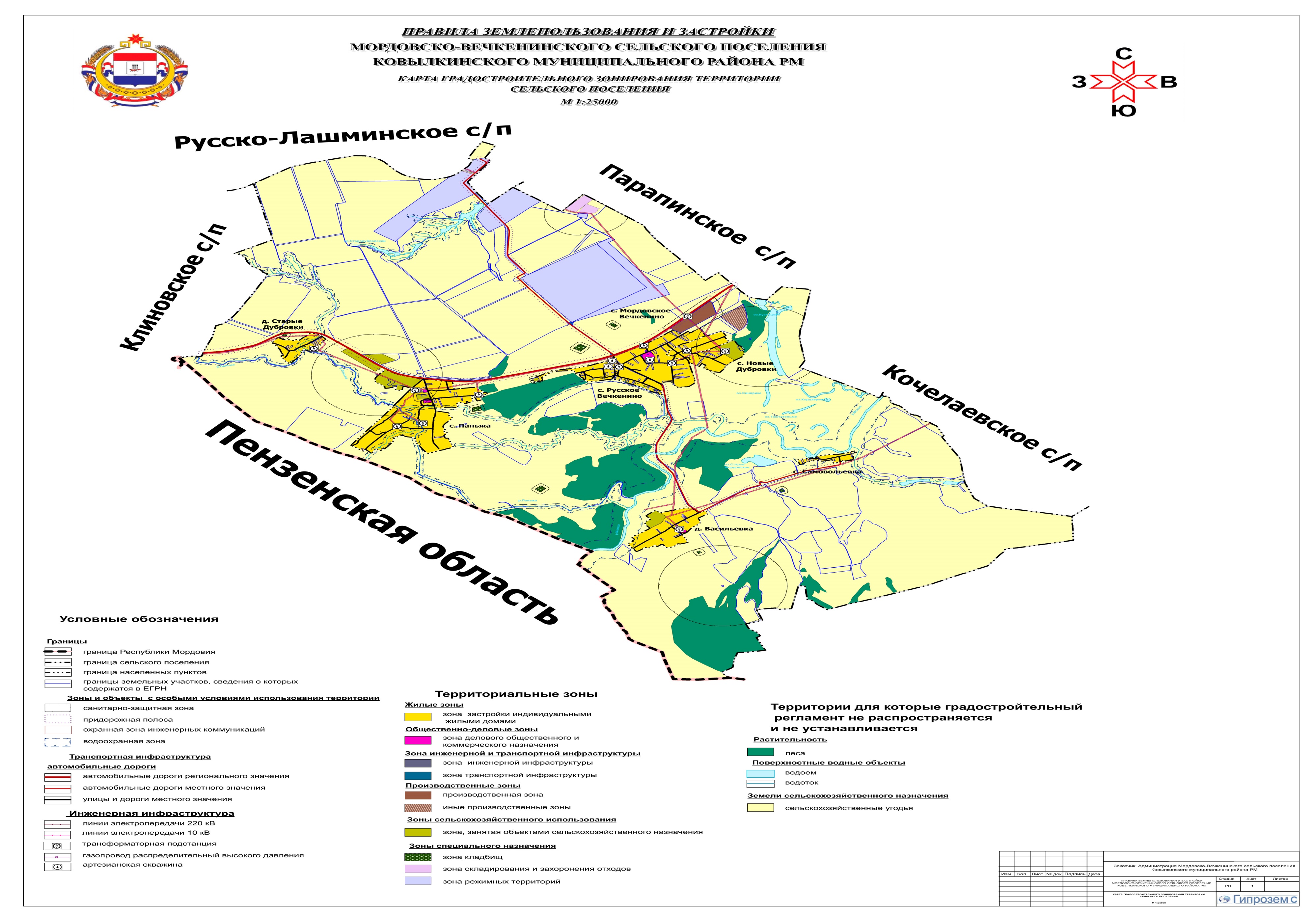 Земельный участок с кадастровым номером 13:12:0316008:440Земельный участок расположен в Производственной зоне  Основные виды разрешенного использованияУсловно разрешенные виды использованияВспомогательные виды разрешенного использованияСвязь – 6.8Коммунальное обслуживание – 3.1Обслуживание автотранспорта – 4.9Предельные (минимальные и (или) максимальные) размеры земельных участков и предельные параметры разрешенного строительства, реконструкции объектов капитального строительства применительно к вспомогательным видам разрешенного использования устанавливаются идентичными с соответствующими предельными (минимальными и (или) максимальными) размерами земельных участков и предельных параметров разрешенного строительства, реконструкции объектов капитального строительства, установленных для основных видов разрешенного использования и условно разрешенных видов использования, дополнительно к которым и совместно с которыми установлены вспомогательные виды разрешенного использования.№п/пНаименование ВРИПредельное количество этажей / предельная высота зданий, строений, сооружений (м)Предельные (минимальные и (или) максимальные) размеры земельных участковПредельные (минимальные и (или) максимальные) размеры земельных участковПредельные (минимальные и (или) максимальные) размеры земельных участковМаксимальный процент застройки в границах земельного участкаМинимальные отступы от границ земельных участков в целях определения мест допустимого размещения зданий, строений, сооружений, (м)№п/пНаименование ВРИПредельное количество этажей / предельная высота зданий, строений, сооружений (м) (кв. м.) (кв. м.)Размер(м.)Максимальный процент застройки в границах земельного участкаМинимальные отступы от границ земельных участков в целях определения мест допустимого размещения зданий, строений, сооружений, (м)№п/пНаименование ВРИПредельное количество этажей / предельная высота зданий, строений, сооружений (м)minmaxmin/maxМаксимальный процент застройки в границах земельного участкаМинимальные отступы от границ земельных участков в целях определения мест допустимого размещения зданий, строений, сооружений, (м)Легкая промышленность (6.3)3/185 0001 000 000не подлежит установлению80%3Пищевая промышленность (6.4)3/18/5 0001 000 000не подлежит установлению80%3Строительная промышленность (6.6);3/18/5 0001 000 000не подлежит установлению80%3Связь (6.8)Не подлежит установлениюНе подлежит установлениюНе подлежит установлениюНе подлежит установлениюНе подлежит установлениюНе подлежит установлениюСклады (6.9)3/181 0001 000 000не подлежит установлению80%3Обслуживание автотранспорта (4.9)2/720 20 000 не подлежит установлению80%*3 Коммунальное обслуживание (3.1)3/122005000не подлежит установлению80 %3Земельные участки (территории) общего пользования (12.0)_не подлежит установлениюне подлежит установлениюне подлежит установлениюне подлежит установлениюне подлежит установлениюне подлежит установлению№п/пНаименование ВРИПредельное количество этажей / предельная высота зданий, строений, сооружений (м)Предельные (минимальные и (или) максимальные) размеры земельных участков,Предельные (минимальные и (или) максимальные) размеры земельных участков,Предельные (минимальные и (или) максимальные) размеры земельных участков,Максимальный процент застройки в границах земельного участкаМинимальные отступы от границ земельных участков в целях определения мест допустимого размещения зданий, строений, сооружений, (м)№п/пНаименование ВРИПредельное количество этажей / предельная высота зданий, строений, сооружений (м)Площадь (кв. м.)Площадь (кв. м.)Размер(м.)Максимальный процент застройки в границах земельного участкаМинимальные отступы от границ земельных участков в целях определения мест допустимого размещения зданий, строений, сооружений, (м)№п/пНаименование ВРИПредельное количество этажей / предельная высота зданий, строений, сооружений (м)minmaxmin/maxМаксимальный процент застройки в границах земельного участкаМинимальные отступы от границ земельных участков в целях определения мест допустимого размещения зданий, строений, сооружений, (м)Производственная деятельность (6.0)3/1810 0001 000 000не подлежит установлению20%3Недропользования (6.1)3/1810 0001 000 000не подлежит установлению20%3Строительная промышленность (6.6)3/185 0001 000 000не подлежит установлению20%3